Kružnice a kruhKružnice Každá kružnice má střed, označuje se S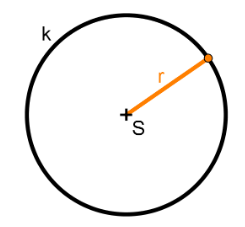 Všechny body kružnice mají od středu S stejnou vzdálenost, říká se jí poloměr kružnice a označujeme ho r Kružnice k je množina všech bodů v rovině, které mají od daného bodu S stejnou vzdálenost rJestliže střed S kružnice leží na úsečce AB, pak se tato úsečka nazývá průměr kružnice k. Průměr značíme písmene d a platí vztah: d = 2 . r 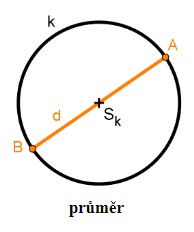 Kruh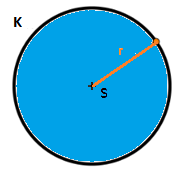 Je rovinný geometrický útvar omezený kružnicíJe určen středem S a poloměrem rJe to množina všech bodů roviny, které mají od středu S vzdálenost menší nebo rovnou poloměru rOznačuje se velkým psacím písmenem (nejčastěji K)Obvod kruhu = délka kružniceZnačí se písmenem oVzoreček pro výpočet obvodu kruhu: o = π . d  o = 2 . π . rvzorečky na výpočet obvodu kruhu jsou dva, je jedno, který se na výpočty použije. V prvním vzorečku: o = π . d (je průměr d), v druhém vzorečku o = 2 . π . r (je poloměr r, pro který platí r = 2 . d). Oba vzorce budou mít vždy stejný výsledek.π je konstanta, kterou čteme pí. Konstantě se též říká Ludolfovo čísla a budeme používat její zaokrouhlenou hodnotu a to π = 3,14Vzorový příklady:Vypočítej délku kružnice (obvod kruhu), která má poloměr 10 cm.Vypočítej délku kružnice (obvod kruhu), která má průměr 7 cm. Obsah kruhu Značí se písmenem SVzoreček pro výpočet obsahu kruhu: S = π . r2 Vzorový příklady:Vypočítej obsah kruhu, která má poloměr 5 cm.Vypočítej obsah kruhu, která má průměr 16 cm.Příklady pro žáky: Vypočítej obvod a obsah kruhu znáš-li:Všechny úlohy vypočítat a zaslat nejdéle do 8. 5. 2020 na mail cepek.martin@zsbrve.czPoloměr kruhu je 12 cmPrůměr kruhu je 48 dmPoloměr kruhu je 0,5 mmPrůměr kruhu je 132 mPoloměr kruhu je 0,03 kmVypracovat do 8. 5. 2020 a výsledky zaslat na cepek.martin@zsbrve.czr = 10 cmπ = 3,14vypíšeme, co známeo = ? (cm)o = 2 . π . rnapíšeme vzorečeko = 2 . 3,14 . 10dosadíme do vzorečkuo = 62,8 cmd = 7 cmπ = 3,14vypíšeme, co známeo = ? (cm)o = π . dnapíšeme vzorečeko = 3,14 . 7dosadíme do vzorečkuo = 21,98 cmr = 5 cmπ = 3,14vypíšeme, co známeS = ? (cm2)S =  π . r2napíšeme vzorečekS = 3,14 . 52dosadíme do vzorečkuS = 78,5 cm2d = 16 cm → r = 8 cm (polovina průměru)π = 3,14vypíšeme, co známeS = ? (cm2)S =  π . r2napíšeme vzorečekS = 3,14 . 82dosadíme do vzorečkuS = 200,96 cm2